Заключение о проведении экспертизы постановлений администрации МО «Майкопский район».Администрацией МО «Майкопский район», как уполномоченным органом по проведению экспертизы муниципальных нормативных правовых актов муниципального образования «Майкопский район» (далее - уполномоченный орган) в соответствии с Порядком проведения экспертизы муниципальных нормативных правовых актов муниципального образования «Майкопский район», утвержденным постановлением администрации МО «Майкопский район» от 15.12.2021 №75-н, рассмотрены постановления администрации МО «Майкопский район»:- № 48-н от 26.07.2021 «О внесении изменений и дополнений в схему размещения нестационарных торговых объектов на земельных участках, в зданиях, строениях, сооружениях, находящихся в государственной или муниципальной собственности, на территории муниципального образования «Майкопский район», утвержденную постановлением администрации МО «Майкопский район» от 14.06.2011 № 27-н;- № 51-н от 29.07.2021 «О внесении изменений и дополнений в схему размещения нестационарных торговых объектов на земельных участках, в зданиях, строениях, сооружениях, находящихся в государственной или муниципальной собственности, на территории муниципального образования «Майкопский район»,  утвержденную постановлением администрации МО «Майкопский район» от 14.06.2011 № 27-н».Муниципальные НПА, подлежащие экспертизе, размещены на официальном сайте администрации МО «Майкопский район»: http://майкопский-район.рф.Разработчиком муниципальных НПА является Управление отраслевого развития администрации МО «Майкопский район», которым в установленный срок предоставлены необходимые материалы для проведения экспертизы.Уполномоченным органом проведены публичные консультации по муниципальному НПА в соответствии с установленными сроками в период с 22.08.2022 по 09.09.2022.Уведомление о проведении публичных консультаций своевременно размещено на официальном сайте администрации МО «Майкопский район»: https://майкопский-район.рф/?cat_id=6299.В рамках проведения публичных мероприятий направлены запросы субъектам предпринимательской деятельности, с которыми заключены соглашения о взаимодействии при проведении экспертизы: председателю совета «Каменномостское ПОСПО»; директору ООО фирма «Кавказский лес»; директору ООО «Триал»; ИП Мнацаканьян Карэну Петросовичу; директору ООО «Юг».В ходе проведения публичных мероприятий замечаний, предложений не поступало.По результатам экспертизы может быть сделан вывод, что муниципальные НПА не содержит положений, которые создают необоснованные затруднения при осуществлении предпринимательской и инвестиционной деятельности.Исп. Е.С. Анищенко, тел. (87777) 5-26-67		Администрация муниципального образования «Майкопский район»385730, Республика Адыгея, Майкопский район, п. Тульский,ул. Советская, 42тел./факс (87777) 5-11-51e-mail: adm@egov01.ru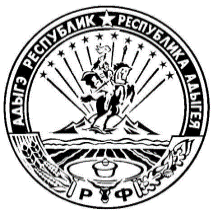 Муниципальнэ образованиеу «Мыекъопэ район»и администрацие385730, Адыгэ Республикэм,  Мыекъопэ район, п. Тульскэ,ур. Советскэр, 42тел./факс (87777) 5-11-51e-mail: adm@egov01.ruОт№Штамп даты  Штамп номераг.Исполняющий обязанности Заместителя Главы Администрации,  руководительуправления экономического развития и финансовА.В. КирпиченковШтамп ЭПШтамп ЭП